万方数据期刊资源及服务介绍一站式期刊检索发现系统本系统实现了文献检索、论文下载或原文传递功能，整体服务包括资源检索、资源呈现、资源获取、订单查询四部分，贯通起来实现用户知识发现的完整流程。服务功能如下：资源检索：万方数据知识服务平台可以一站式检索中外文期刊论文。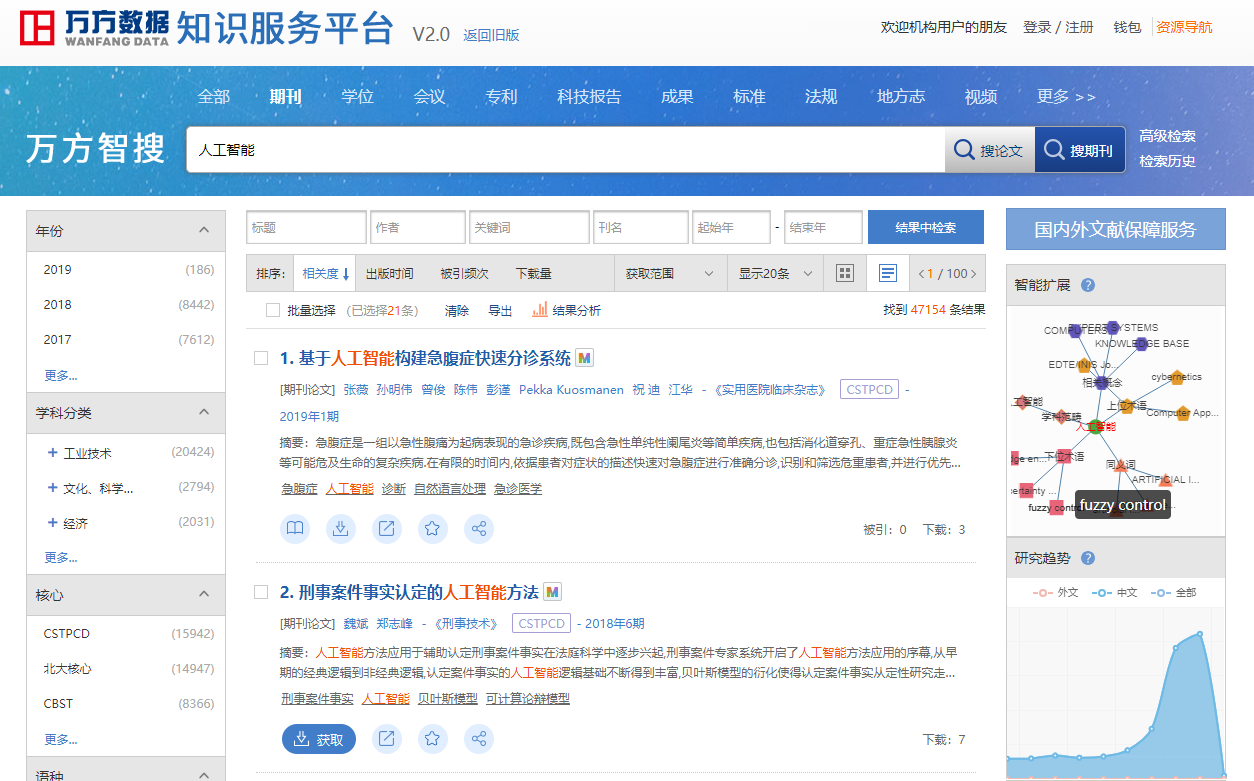 Figure  期刊论文检索页面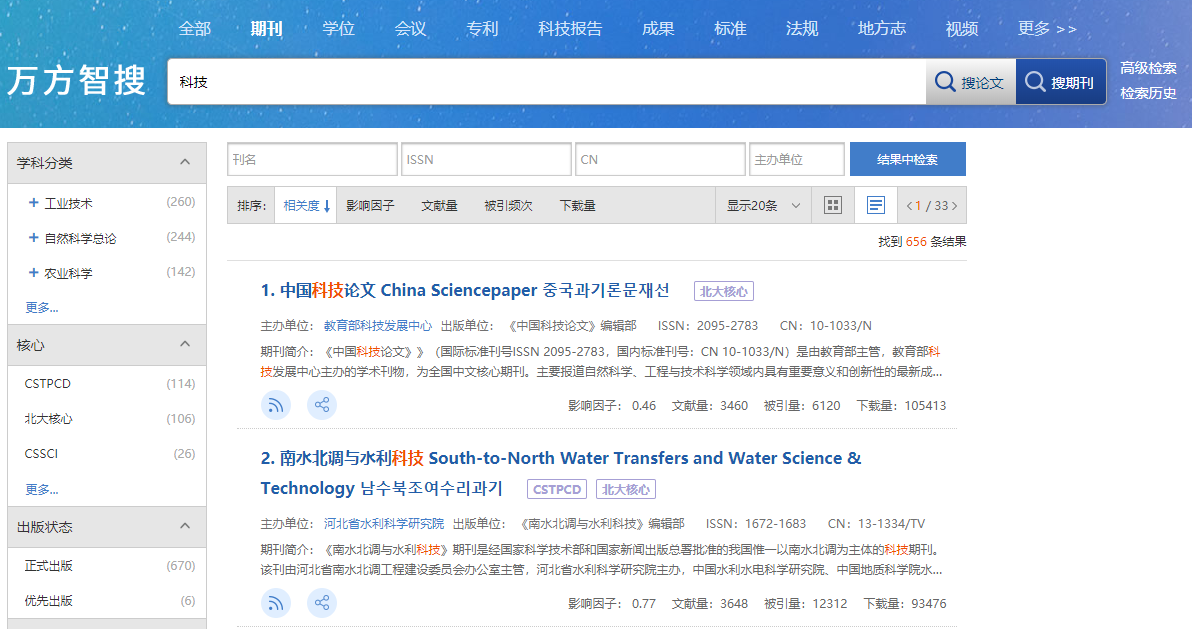 Figure  期刊检索页面资源呈现：在期刊导航页，可以根据本周更新期刊、学科分类、刊首字母、核心收录等对期刊进行筛选和排序，另外在文献检索结果页，可以查看检索结果以及进行结果中检索、分类筛选等操作。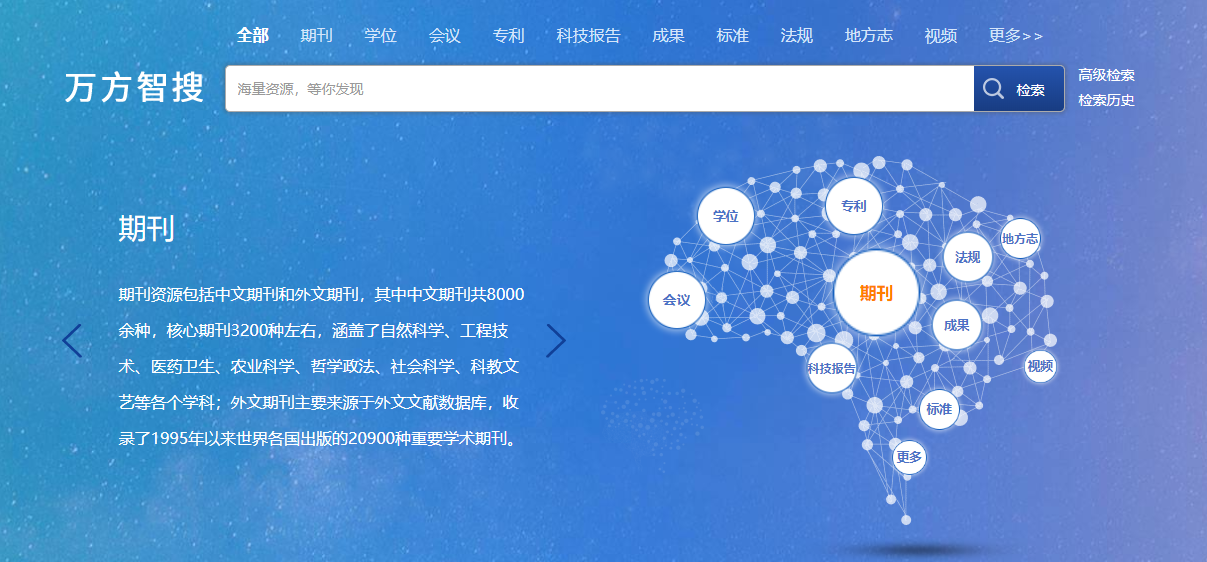 Figure  期刊导航入口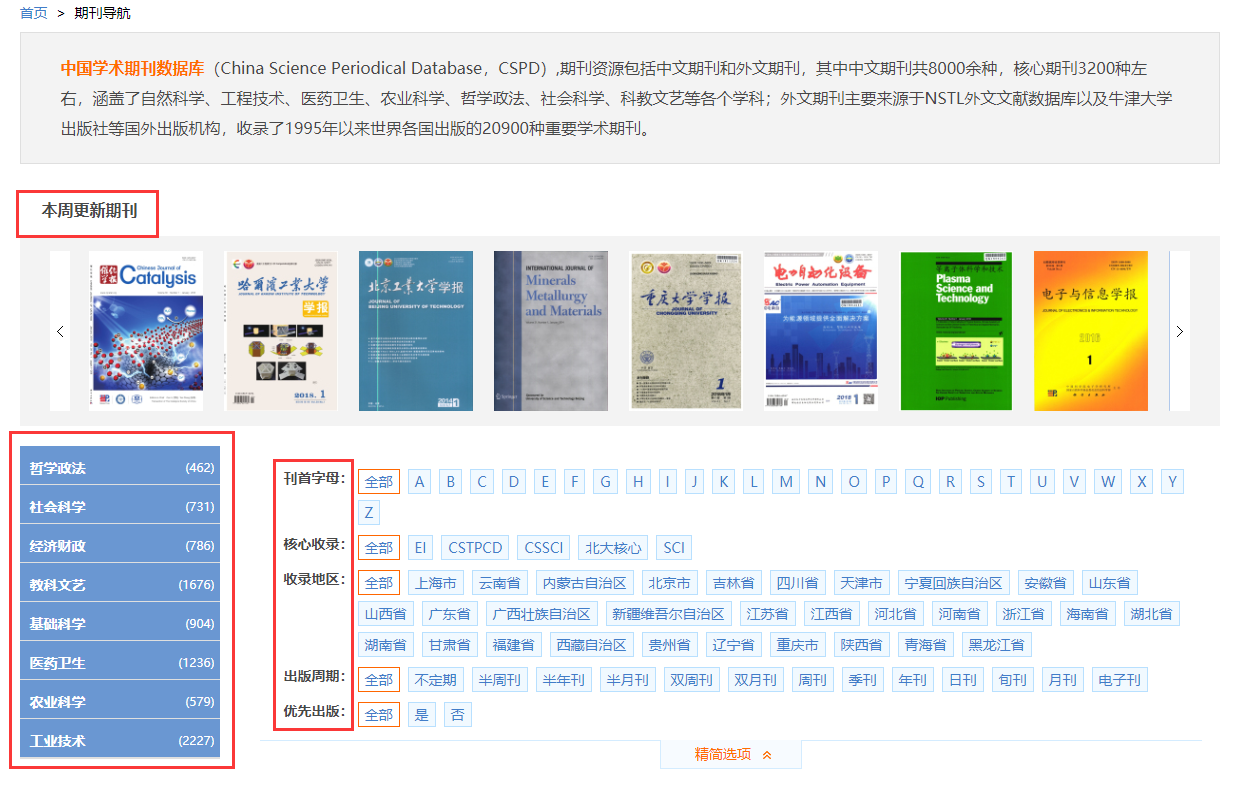 Figure  期刊导航页在期刊导航页可以按照影响因子进行排序，也可以检索期刊。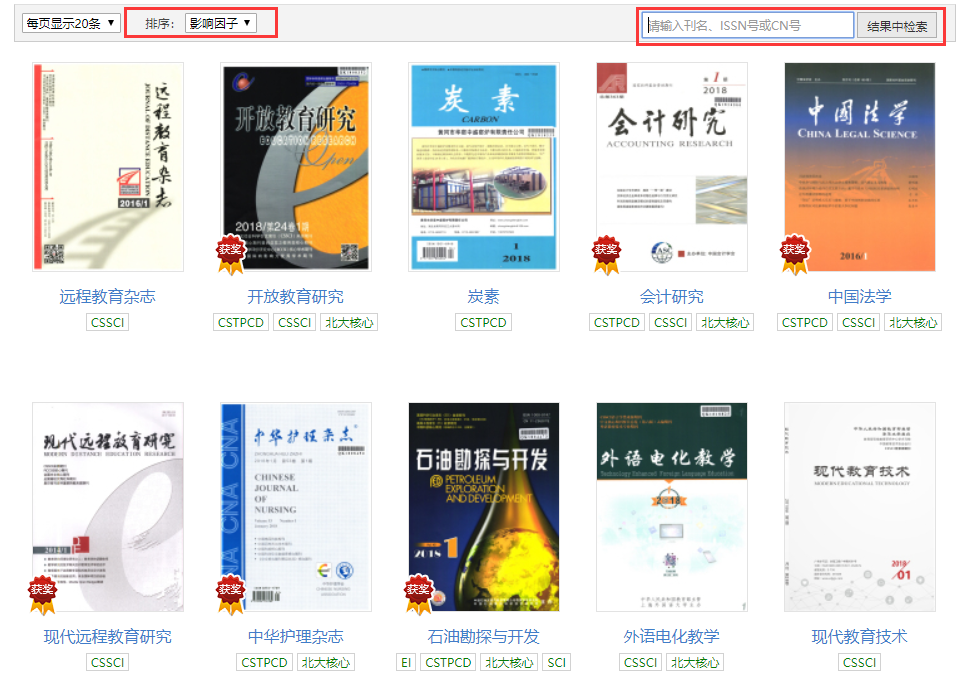 Figure  期刊导航页在期刊页面，可以查看该期刊详细的信息及浏览论文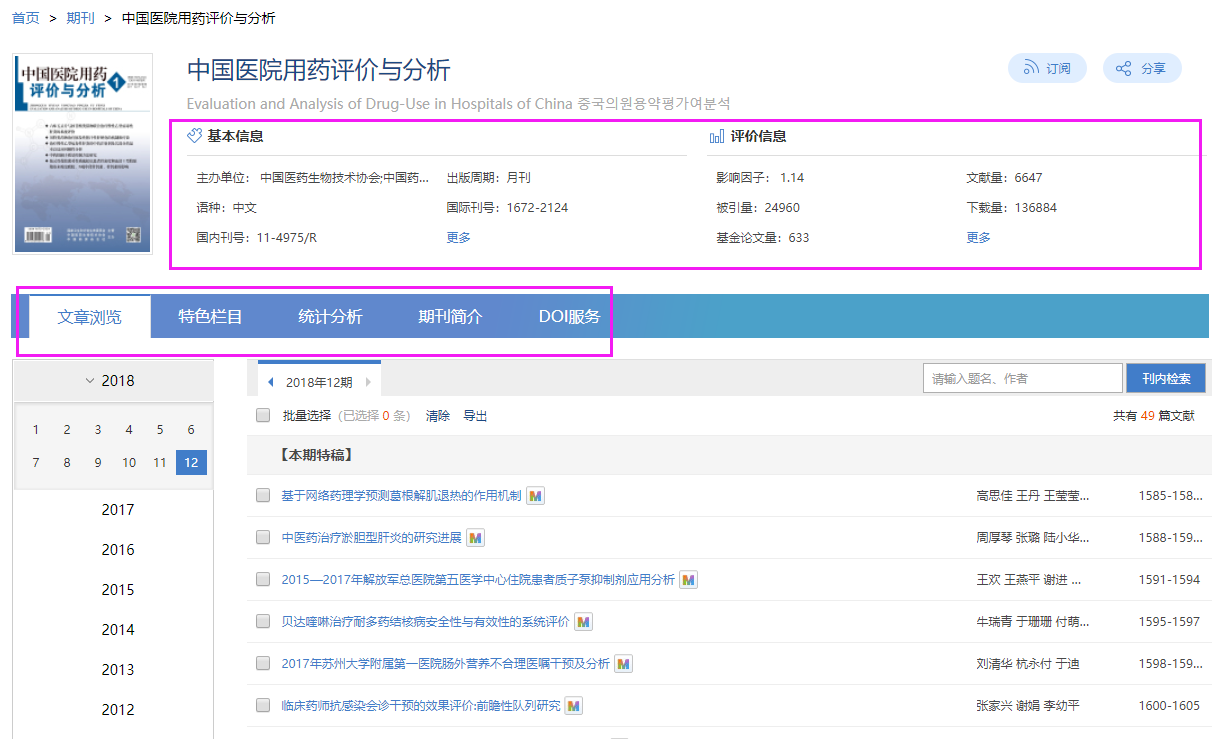 Figure  期刊详情页资源获取——期刊论文收费在线阅读和下载机构权限下，单击 在线阅读或下载，直接可以获取全文；个人权限下，单击 在线阅读或下载，付费后，可以获取全文。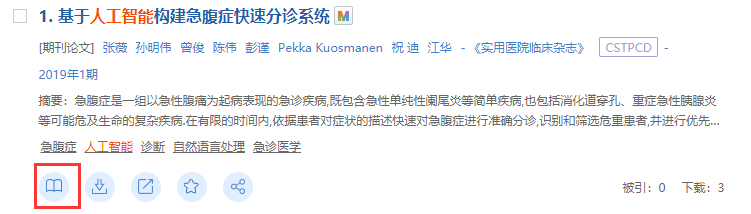 Figure  检索结果页-期刊论文摘要信息展示资源获取——期刊论文免费在线阅读和下载（中信所英文OA期刊资源）机构权限下，单击 在线阅读或下载，直接可以获取全文；个人登陆用户权限下，单击 在线阅读或下载，免费可以获取全文。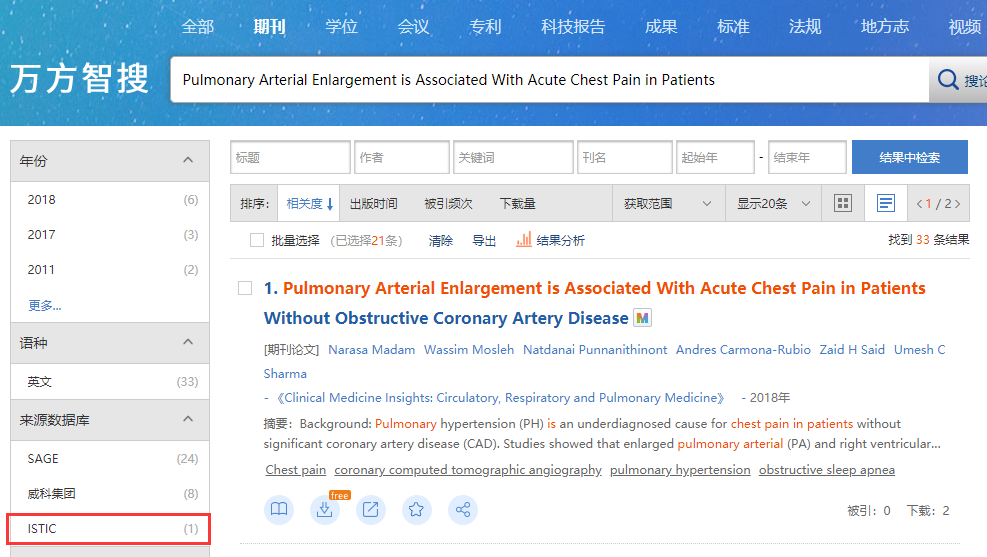 Figure  检索结果页-期刊论文摘要信息展示资源获取——期刊论文原文传递（需要开通机构权限、中信所中文期刊资源）第一步，单击 获取；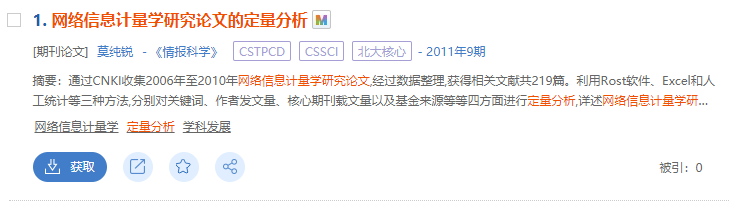 Figure  检索结果页-期刊论文摘要信息展示第二步，填写原文传递的信息；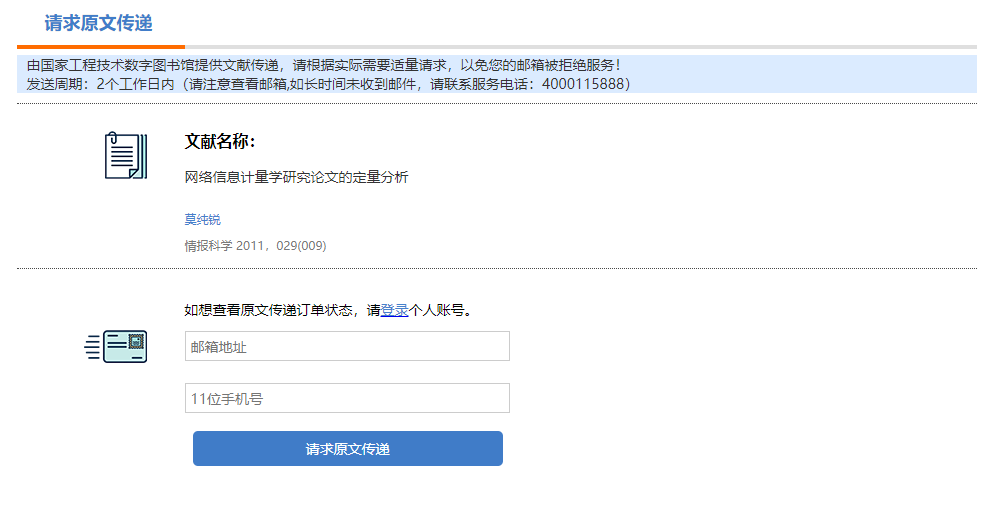 Figure  合作期刊论文原文传递页面第三步，完成请求，一般2个工作日内会收到邮件。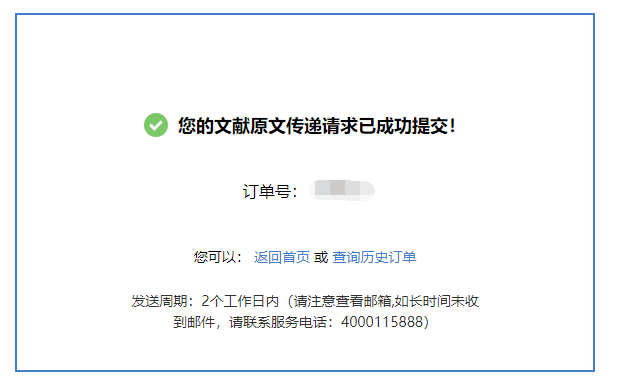 Figure  中文期刊论文原文传递请求成功页订单查询：通过以下两种方式可以查看原文传递的请求状态。未登录个人账号的用户，可以原文传递成功页面，单击“查询历史订单”，输入订单号或者原文传递的邮箱地址进行查询。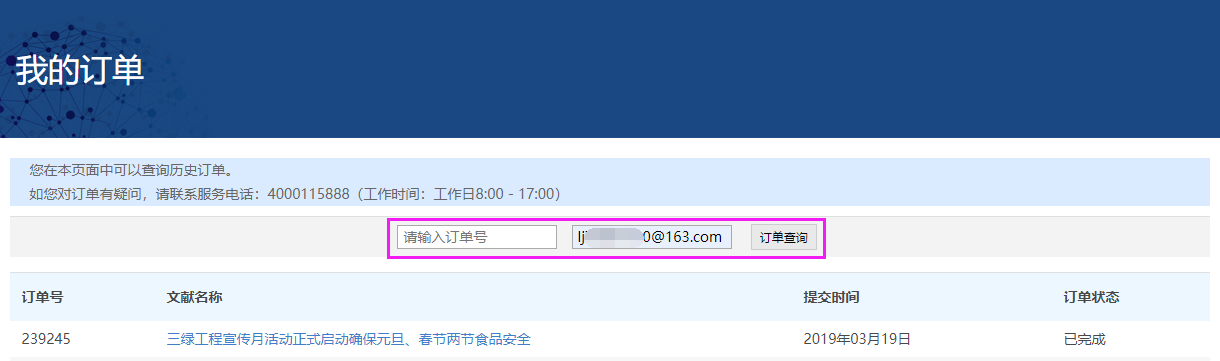 Figure  期刊论文原文传递订单查询页     已登录个人账号的用户，可以在个人中心-交易记录中，“交易状态”一栏查看原文传递的状态。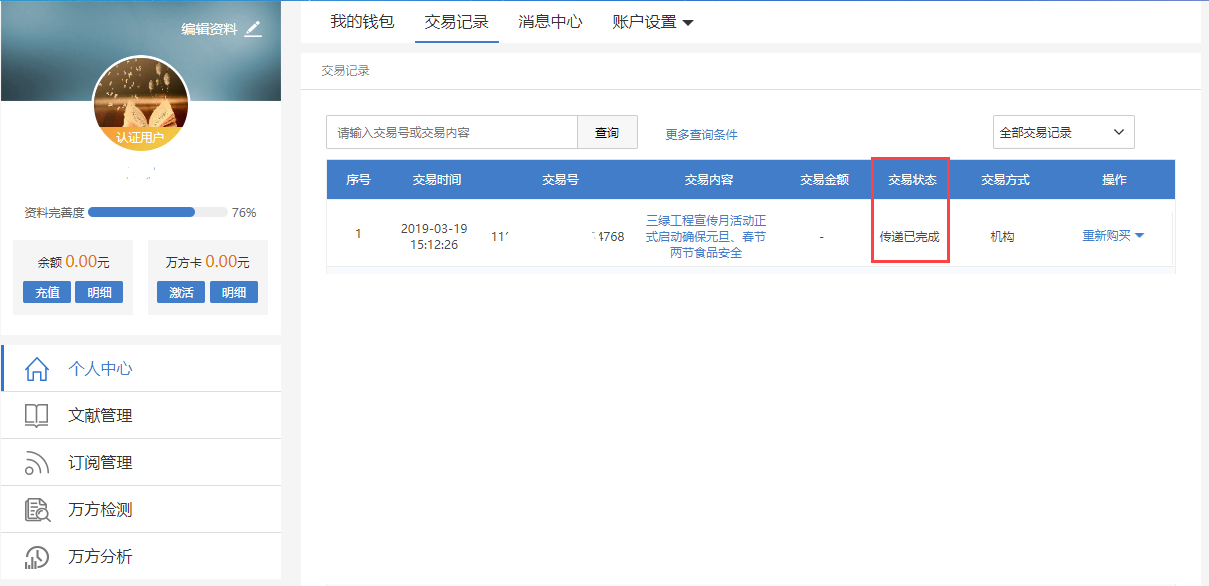 以上是万方数据-新知识服务平台-期刊产品的相关介绍，如您有任何问题或建议，请联系我们，感谢您使用万方数据知识服务平台。  • 电话：4000-115-888  • 邮箱：service@wanfangdata.com.cn